АННОТАЦИЯ К РАБОЧЕЙ ПРОГРАММЕ ОКРУЖАЮЩИЙ МИР1 КЛАССПрограмма составлена на основе Федерального государственного образовательного стандарта начального общего образования.УМК «Школа России» Программа составлена на основе «Примерных программ начального общего образования». В 2 ч., М: Просвещение. «Школа России». Концепция и программы для начальных классов». В 2 ч., М: Просвещение.Автор: А.А. Плешаков.Цели программы:- формирование целостной картины мира и осознание места в нем человека на основе единства рационально-научного познания и осмысления ребенком личного опыта общения с людьми и природой;- духовно-нравственное развитие и воспитание личности гражданина России в условиях культурного многообразия российского общества.	Содержание программы представлено следующими разделами: собственно содержание курса окружающего мира в начальной школе, планируемые результаты освоения программы, критерии оценивания, тематическое планирование.В соответствии с учебным планом школы на 2019-2020 уч. год на изучение данной программы выделено: 66 ч. (1 кл.).2 КЛАСС 	Рабочая программа по окружающему миру составлена на основе Федерального государственного образовательного стандарта, Примерной образовательной программы начального общего образования, Концепции духовно-нравственного развития и воспитания личности гражданина России, авторской программы А.А. Плешакова, планируемых результатов начального общего образования. Рабочая программа полностью соответствует авторской и составлена на 68 часов (34 учебные недели, 2 часа в неделю).Основные цели программы:формирование целостной картины мира и осознание места в нём человека на основе единства рационально-научного познания и эмоционально-ценностного осмысления ребёнком личного опыта общения с людьми и природой;духовно-нравственное развитие и воспитание личности гражданина России в условиях культурного и конфессионального многообразия российского общества.Задачи освоения дисциплины «окружающий мир»:формирование уважительного отношения к семье, населённому пункту, региону, в котором проживают дети, к России, её природе и культуре, истории и современной жизни;осознание ребёнком ценности, целостности и многообразия окружающего мира, своего места в нём;формирование модели безопасного поведения в условиях повседневной жизни и в различных опасных и чрезвычайных ситуациях;формирование психологической культуры и компетенции для обеспечения эффективного и безопасного взаимодействия в социуме.Содержание программы представлено следующими разделами: собственно содержание курса математики в начальной школе, распределение учебного материала, распределение количества контрольных, диагностических и  проверочных работ,  планируемые результаты освоения программ, тематическое планирование,  учебно-методическое обеспечение образовательного процесса, материально-техническое обеспечение образовательного процесса.3 КЛАССПрограмма разработана на основе Федерального государственного образовательного стандарта начального  общего  образования,  авторской программы «Окружающий мир» 1-4 классы А.А. Плешаков, утвержденной МО РФ.1.Место дисциплины в структуре основной образовательной программыСпецифика курса «Окружающий мир» состоит в том, что он, имея ярко выраженный интегративный характер, соединяет в равной мере природоведческие, обществоведческие, исторические знания и даёт обучающимся материал естественных и социально-гуманитарных наук, необходимый для целостного и системного видения мира в его важнейших взаимосвязях.2.Цель изучения дисциплины— формирование целостной картины мира и осознание места в нем человека на основе единства рационально-научного познания и эмоционально-ценностного осмысления ребенком личного опыта общения с людьми и природой; —  духовно-нравственное развитие и воспитание личности гражданина России в условиях культурного и конфессионального многообразия российского общества.3.Структура дисциплины- Человек и природа - Человек и общество- Россия на карте, государственная граница России.- Страны и народы мира. - Правила безопасной жизни4.Требования к результатам освоения дисциплины1) формирование основ российской гражданской идентичности, чувства гордости за свою Родину, российский народ и историю России, осознание своей этнической и национальной принадлежности; формирование ценностей многонационального российского общества; становление гуманистических и демократических ценностных ориентации;2) формирование целостного, социально ориентированного взгляда на мир в его органичном единстве и разнообразии природы, народов, культур и религий;3) формирование уважительного отношения к иному мнению, истории и культуре других народов;4) овладение начальными навыками адаптации в динамично изменяющемся и развивающемся мире;5) принятие и освоение социальной роли обучающегося, развитие мотивов учебной деятельности и формирование личностного смысла учения;6) развитие самостоятельности и личной ответственности за свои поступки, в том числе в информационной деятельности, на основе представлений о нравственных нормах, социальной справедливости и свободе;7) формирование эстетических потребностей, ценностей и чувств;8) развитие этических чувств, доброжелательности и эмоционально-нравственной отзывчивости, понимания и сопереживания чувствам других людей;9) развитие навыков сотрудничества со взрослыми и сверстниками в разных социальных ситуациях, умения не создавать конфликтов и находить выходы из спорных ситуаций;5.Общая трудоемкость дисциплиныНа изучение курса «Окружающий мир» в 3 классе начальной школы отводится 2 ч в неделю.Программа рассчитана на 68 ч в год6.Формы контроля Проверочные работы; диагностические работы; тесты.4 КЛАССЦель изучения курса «Окружающий мир» в начальной школе - формирование целостной картины мира и осознание в нём человека на основе единства рационально - научного познания и эмоционально - ценностного осмысления ребёнком личного опыта общения с людьми и природой; духовно - нравственное развитие и воспитание личности гражданина России в условиях культурного и конфессионального многообразия российского общества. Программа представлена содержательными блоками.На изучение данного предмета в 4 классе выделено 68 часов (2часа в неделю, 34учебные недели)Цели программы: развитие умений наблюдать, характеризовать, анализировать, обобщать объекты окружающего мира, рассуждать, решать творческие задачи; освоение знаний об окружающем мире, единстве и различиях природного и социального; о человеке и его месте в природе и обществе; воспитание позитивного эмоционально-ценностного отношения к окружающему миру, экологической и духовно-нравственной культуры, патриотических чувств; потребности участвовать в творческой деятельности в природе и в обществе, сохранять и укреплять здоровье. Основными задачами реализации содержания курса являются: 1) формирование уважительного отношения к семье, населённому пункту, региону, в котором проживают дети, к России, её природе и культуре, истории и современной жизни; 2) осознание ребёнком ценности, целостности и многообразия окружающего мира, своего места в нём; 3) формирование модели безопасного поведения в условиях повседневной жизни и в различных опасных и чрезвычайных ситуациях; 4) формирование психологической культуры и компетенции для обеспечения эффективного и безопасного взаимодействия в социуме. Место предмета в учебном планеНа изучение курса «Окружающий мир» отводится 2 часа в неделю. Программа рассчитана на 68 часов (34 учебные недели)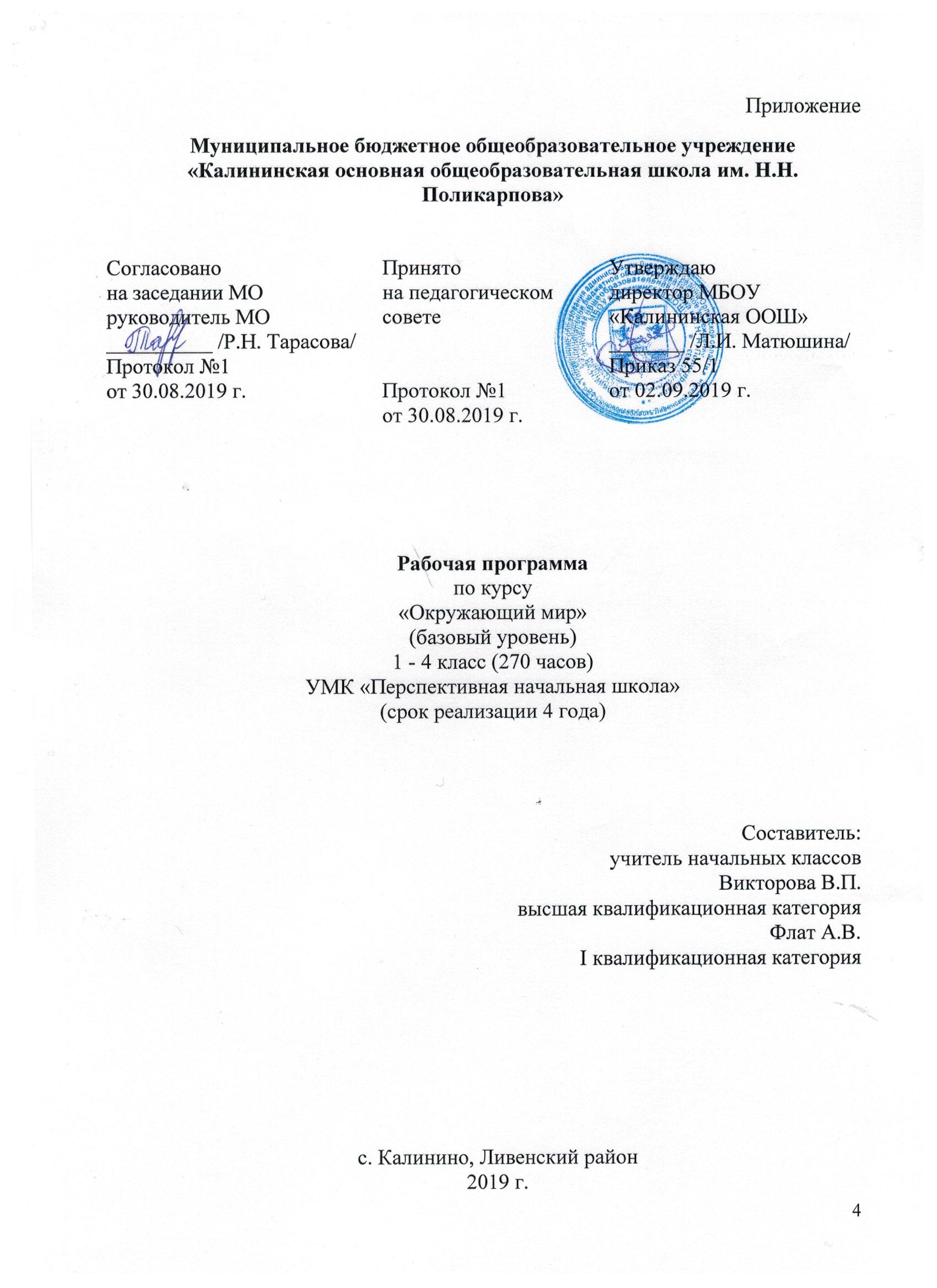 Содержание курсаЧеловек и природаПрирода. Природные объекты и предметы, созданные человеком. Неживая и живая природа. Признаки предметов (цвет, форма, сравнительные размеры и др.). Примеры явлений природы: смена времен года, снегопад, листопад, перелеты птиц, смена времени суток, рассвет, закат, ветер, дождь, гроза.Вещество. Разнообразие веществ в окружающем мире. Примеры веществ: соль, сахар, вода, природный газ. Твердые тела, жидкости, газы. Простейшие практические работы с веществами, жидкостями, газами.Звезды и планеты. Солнце – ближайшая к нам звезда, источник света и тепла для всего живого на Земле. Земля – планета, общее представление о форме и размерах Земли. Глобус как модель Земли. Географическая карта и план. Материки и океаны, их названия, расположение на глобусе и карте. Важнейшие природные объекты своей страны, района. Ориентирование на местности. Компас.Смена дня и ночи на Земле. Вращение Земли как причина смены дня и ночи. Времена года, их особенности (на основе наблюдений). Обращение Земли вокруг Солнца как причина смены времен года. Смена времен года в родном крае на основе наблюдений.Погода, ее составляющие (температура воздуха, облачность, осадки, ветер). Наблюдение за погодой своего края. Предсказание погоды и его значение в жизни людей.Формы земной поверхности: равнины, горы, холмы, овраги (общее представление, условное обозначение равнин и гор на карте). Особенности поверхности родного края (краткая характеристика на основе наблюдений).Водоемы, их разнообразие (океан, море, река, озеро, пруд); использование человеком. Водоемы родного края (названия, краткая характеристика на основе наблюдений).Воздух – смесь газов. Свойства воздуха. Значение воздуха для растений, животных, человека.Вода. Свойства воды. Состояния воды, ее распространение в природе, значение для живых организмов и хозяйственной жизни человека. Круговорот воды в природе.Полезные ископаемые, их значение в хозяйстве человека, бережное отношение людей к полезным ископаемым. Полезные ископаемые родного края (2–3 примера).Почва, ее состав, значение для живой природы и для хозяйственной жизни человека.Растения, их разнообразие. части растения (корень, стебель, лист, цветок, плод, семя). Условия, необходимые для жизни растения (свет, тепло, воздух, вода). Наблюдение роста растений, фиксация изменений. Деревья, кустарники, травы. Дикорастущие и культурные растения. Роль растений в природе и жизни людей, бережное отношение человека к растениям. Растения родного края, названия и краткая характеристика на основе наблюдений.Грибы: съедобные и ядовитые. Правила сбора грибов.Животные, их разнообразие. Условия, необходимые для жизни животных (воздух, вода, тепло, пища). Насекомые, рыбы, птицы, звери, их отличия. Особенности питания разных животных (хищные, растительноядные, всеядные). Размножение животных (насекомые, рыбы, птицы, звери). Дикие и домашние животные. Роль животных в природе и жизни людей, бережное отношение человека к животным. Животные родного края, их названия, краткая характеристика на основе наблюдений.Лес, луг, водоем – единство живой и неживой природы (солнечный свет, воздух, вода, почва, растения, животные). Круговорот веществ. Взаимосвязи в природном сообществе: растения – пища и укрытие для животных; животные – распространители плодов и семян растений. Влияние человека на природные сообщества. Природные сообщества родного края (2–3 примера на основе наблюдений).Природные зоны России: общее представление, основные природные зоны (климат, растительный и животный мир, особенности труда и быта людей, влияние человека на природу изучаемых зон, охрана природы).Человек – часть природы. Зависимость жизни человека от природы. Этическое и эстетическое значение природы в жизни человека. Освоение человеком законов жизни природы посредством практической деятельности. Народный календарь (приметы, поговорки, пословицы), определяющий сезонный труд людей.Положительное и отрицательное влияние деятельности человека на природу (в том числе на примере окружающей местности). Правила поведения в природе. Охрана природных богатств: воды, воздуха, полезных ископаемых, растительного и животного мира. Заповедники, национальные парки, их роль в охране природы. Красная книга России, ее значение, отдельные представители растений и животных Красной книги. Посильное участие в охране природы. Личная ответственность каждого человека за сохранность природы.Общее представление о строении тела человека. Системы органов (опорно-двигательная, пищеварительная, дыхательная, кровеносная, нервная, органы чувств), их роль в жизнедеятельности организма. Гигиена систем органов. Измерение температуры тела человека, частоты пульса. Личная ответственность каждого человека за состояние своего здоровья и здоровья окружающих его людей. Внимание, уважительное отношение к людям с ограниченными возможностями здоровья, забота о них.Человек и обществоОбщество – совокупность людей, которые объединены общей культурой и связаны друг с другом совместной деятельностью во имя общей цели. Духовно-нравственные и культурные ценности – основа жизнеспособности общества.Человек – член общества, носитель и создатель культуры. Понимание того, как складывается и развивается культура общества и каждого его члена. Общее представление о вкладе в культуру человечества традиций и религиозных воззрений разных народов. Взаимоотношения человека с другими людьми. Культура общения с представителями разных национальностей, социальных групп: проявление уважения, взаимопомощи, умения прислушиваться к чужому мнению. Внутренний мир человека: общее представление о человеческих свойствах и качествах.Семья – самое близкое окружение человека. Семейные традиции. Взаимоотношения в семье и взаимопомощь членов семьи. Оказание посильной помощи взрослым. Забота о детях, престарелых, больных – долг каждого человека. Хозяйство семьи. Родословная. Имена и фамилии членов семьи. Составление схемы родословного древа, истории семьи. Духовно-нравственные ценности в семейной культуре народов России и мира.Младший школьник. Правила поведения в школе, на уроке. Обращение к учителю. Оценка великой миссии учителя в культуре народов России и мира. Классный, школьный коллектив, совместная учеба, игры, отдых. Составление режима дня школьника.Друзья, взаимоотношения между ними; ценность дружбы, согласия, взаимной помощи. Правила взаимоотношений со взрослыми, сверстниками, культура поведения в школе и других общественных местах. Внимание к сверстникам, одноклассникам, плохо владеющим русским языком, помощь им в ориентации в учебной среде и окружающей обстановке.Значение труда в жизни человека и общества. Трудолюбие как общественно значимая ценность в культуре народов России и мира. Профессии людей. Личная ответственность человека за результаты своего труда и профессиональное мастерство.Общественный транспорт. Транспорт города или села. Наземный, воздушный и водный транспорт. Правила пользования транспортом. Средства связи: почта, телеграф, телефон, электронная почта, аудио- и видео чаты, форум.Средства массовой информации: радио, телевидение, пресса, Интернет. Избирательность при пользовании средствами массовой информации в целях сохранения духовно-нравственного здоровья.Наша Родина – Россия, Российская Федерация. Ценностно-смысловое содержание понятий «Родина», «Отечество», «Отчизна». Государственная символика России: Государственный герб России, Государственный флаг России, Государственный гимн России; правила поведения при прослушивании гимна. Конституция – Основной закон Российской Федерации. Права ребенка.Президент Российской Федерации – глава государства. Ответственность главы государства за социальное и духовно-нравственное благополучие граждан.Праздник в жизни общества как средство укрепления общественной солидарности и упрочения духовно-нравственных связей между соотечественниками. Новый год, Рождество, День защитника Отечества, 8 Mарта, День весны и труда, День Победы, День России, День защиты детей, День народного единства, День Конституции. Праздники и памятные даты своего региона. Оформление плаката или стенной газеты к общественному празднику.Россия на карте, государственная граница России.Москва – столица России. Святыни Москвы – святыни России. Достопримечательности Москвы: Кремль, Красная площадь, Большой театр и др. Характеристика отдельных исторических событий, связанных с Москвой (основание Москвы, строительство Кремля и др.). Герб Москвы. Расположение Москвы на карте.Города России. Санкт-Петербург: достопримечательности (Зимний дворец, памятник Петру I – Медный всадник, разводные мосты через Неву и др.), города Золотого кольца России (по выбору). Святыни городов России. Главный город родного края: достопримечательности, история и характеристика отдельных исторических событий, связанных с ним.Россия – многонациональная страна. Народы, населяющие Россию, их обычаи, характерные особенности быта (по выбору). Основные религии народов России: православие, ислам, иудаизм, буддизм. Уважительное отношение к своему и другим народам, их религии, культуре, истории. Проведение спортивного праздника на основе традиционных детских игр народов своего края.Родной край – частица России. Родной город (населенный пункт), регион (область, край, республика): название, основные достопримечательности; музеи, театры, спортивные комплексы и пр. Особенности труда людей родного края, их профессии. Названия разных народов, проживающих в данной местности, их обычаи, характерные особенности быта. Важные сведения из истории родного края. Святыни родного края. Проведение дня памяти выдающегося земляка.История Отечества. Счет лет в истории. Наиболее важные и яркие события общественной и культурной жизни страны в разные исторические периоды: Древняя Русь, Московское государство, Российская империя, СССР, Российская Федерация. Картины быта, труда, духовно-нравственные и культурные традиции людей в разные исторические времена. Выдающиеся люди разных эпох как носители базовых национальных ценностей. Охрана памятников истории и культуры. Посильное участие в охране памятников истории и культуры своего края. Личная ответственность каждого человека за сохранность историко-культурного наследия своего края.Страны и народы мира. Общее представление о многообразии стран, народов, религий на Земле. Знакомство с 3–4 (несколькими) странами (с контрастными особенностями): название, расположение на политической карте, столица, главные достопримечательности.Правила безопасной жизниЦенность здоровья и здорового образа жизни.Режим дня школьника, чередование труда и отдыха в режиме дня; личная гигиена. Физическая культура, закаливание, игры на воздухе как условие сохранения и укрепления здоровья. Личная ответственность каждого человека за сохранение и укрепление своего физического и нравственного здоровья. Номера телефонов экстренной помощи. Первая помощь при лёгких травмах (ушиб, порез, ожог), обмораживании, перегреве.Дорога от дома до школы, правила безопасного поведения на дорогах, в лесу, на водоёме в разное время года. Правила пожарной безопасности, основные правила обращения с газом, электричеством, водой.Правила безопасного поведения в природе.Забота о здоровье и безопасности окружающих людей .1 класс (66 ч)Планируемые результаты освоения учебного предмета, курсаВ результате изучения курса «Окружающий мир» обучающиеся на уровне начального общего образования:получат возможность расширить, систематизировать и углубить исходные представления о природных и социальных объектах и явлениях как компонентах единого мира, овладеть основами практико-ориентированных знаний о природе, человеке и обществе, приобрести целостный взгляд на мир в его органичном единстве и разнообразии природы, народов, культур и религий;обретут чувство гордости за свою Родину, российский народ и его историю, осознают свою этническую и национальную принадлежность в контексте ценностей многонационального российского общества, а также гуманистических и демократических ценностных ориентаций, способствующих формированию российской гражданской идентичности;приобретут опыт эмоционально окрашенного, личностного отношения к миру природы и культуры; ознакомятся с началами естественных и социально-гуманитарных наук в их единстве и взаимосвязях, что даст учащимся ключ (метод) к осмыслению личного опыта, позволит сделать восприятие явлений окружающего мира более понятными, знакомыми и предсказуемыми, определить свое место в ближайшем окружении;получат возможность осознать свое место в мире на основе единства рационально-научного познания и эмоционально-ценностного осмысления личного опыта общения с людьми, обществом и природой, что станет основой уважительного отношения к иному мнению, истории и культуре других народов;познакомятся с некоторыми способами изучения природы и общества, начнут осваивать умения проводить наблюдения в природе, ставить опыты, научатся видеть и понимать некоторые причинно-следственные связи в окружающем мире и неизбежность его изменения под воздействием человека, в том числе на многообразном материале природы и культуры родного края, что поможет им овладеть начальными навыками адаптации в динамично изменяющемся и развивающемся мире;получат возможность приобрести базовые умения работы с ИКТ-средствами, поиска информации в электронных источниках и контролируемом Интернете, научатся создавать сообщения в виде текстов, аудио- и видеофрагментов, готовить и проводить небольшие презентации в поддержку собственных сообщений;примут и освоят социальную роль обучающегося, для которой характерно развитие мотивов учебной деятельности и формирование личностного смысла учения, самостоятельности и личной ответственности за свои поступки, в том числе в информационной деятельности, на основе представлений о нравственных нормах, социальной справедливости и свободе.В результате изучения курса выпускники заложат фундамент своей экологической и культурологической грамотности, получат возможность научиться соблюдать правила поведения в мире природы и людей, правила здорового образа жизни, освоят элементарные нормы адекватного природо- и культуро сообразного поведения в окружающей природной и социальной среде.Человек и природаВыпускник научится:узнавать изученные объекты и явления живой и неживой природы;описывать на основе предложенного плана изученные объекты и явления живой и неживой природы, выделять их существенные признаки;сравнивать объекты живой и неживой природы на основе внешних признаков или известных характерных свойств и проводить простейшую классификацию изученных объектов природы;проводить несложные наблюдения в окружающей среде и ставить опыты, используя простейшее лабораторное оборудование и измерительные приборы; следовать инструкциями правилам техники безопасности при проведении наблюдений и опытов;использовать естественно­научные тексты (на бумажных и электронных носителях, в том числе в контролируемом Интернете) с целью поиска и извлечения информации, ответов на вопросы, объяснений, создания собственных устных или письменных высказываний;использовать различные справочные издания (словарь по естествознанию, определитель растений и животных на основе иллюстраций, атлас карт, в том числе и компьютерные издания) для поиска необходимой информации;использовать готовые модели (глобус, карту, план) для объяснения явлений или описания свойств объектов;обнаруживать простейшие взаимосвязи между живой и неживой природой, взаимосвязи в живой природе; использовать их для объяснения необходимости бережного отношения к природе;определять характер взаимоотношений человека и природы, находить примеры влияния этих отношений на природные объекты, здоровье и безопасность человека;понимать необходимость здорового образа жизни, соблюдения правил безопасного поведения; использовать знания о строении и функционировании организма человека для сохранения и укрепления своего здоровья.Выпускник получит возможность научиться:использовать при проведении практических работ инструменты ИКТ (фото- и видеокамеру, микрофон и др.) для записи и обработки информации, готовить небольшие презентации по результатам наблюдений и опытов;моделировать объекты и отдельные процессы реального мира с использованием виртуальных лабораторий и механизмов, собранных из конструктора;осознавать ценность природы и необходимость нести ответственность за её сохранение, соблюдать правила экологичного поведения в школе и в быту (раздельный сбор мусора, экономия воды и электроэнергии) и природной среде;пользоваться простыми навыками самоконтроля самочувствия для сохранения здоровья; осознанно соблюдать режим дня, правила рационального питания и личной гигиены;выполнять правила безопасного поведения в доме, на улице, природной среде, оказывать первую помощь при несложных несчастных случаях;планировать, контролировать и оценивать учебные действия в процессе познания окружающего мира в соответствии с поставленной задачей и условиями её реализации.Человек и обществоВыпускник научится:узнавать государственную символику Российской Федерации и своего региона; описывать достопримечательности столицы и родного края; находить на карте мира Российскую Федерацию, на карте России Москву, свой регион и его главный город;различать прошлое, настоящее, будущее; соотносить изученные исторические события с датами, конкретную дату с веком; находить место изученных событий на «ленте времени»;используя дополнительные источники информации (на бумажных и электронных носителях, в том числе в контролируемом Интернете), находить факты, относящиеся к образу жизни, обычаям и верованиям своих предков; на основе имеющихся знаний отличать реальные исторические факты от вымыслов;оценивать характер взаимоотношений людей в различных социальных группах (семья, группа сверстников, этнос), в том числе с позиции развития этических чувств, доброжелательности и эмоционально нравственной отзывчивости, понимания чувств других людей и сопереживания им;использовать различные справочные издания (словари, энциклопедии) и детскую литературу о человеке и обществе с целью поиска информации, ответов на вопросы, объяснений, для создания собственных устных или письменных высказываний.Выпускник получит возможность научиться:осознавать свою неразрывную связь с разнообразными окружающими социальными группами;ориентироваться в важнейших для страны и личности событиях и фактах прошлого и настоящего; оценивать их возможное влияние на будущее, приобретая тем самым чувство исторической перспективы;наблюдать и описывать проявления богатства внутреннего мира человека в его созидательной деятельности на благо семьи, в интересах  образовательной организации, социума, этноса, страны;проявлять уважение и готовность выполнять совместно установленные договорённости и правила, в том числе правила общения со взрослыми и сверстниками в официальной обстановке; участвовать в коллективной коммуникативной деятельности в информационной образовательной среде;определять общую цель в совместной деятельности и пути её достижения; договариваться о распределении функций и ролей; осуществлять взаимный контроль в совместной деятельности; адекватно оценивать собственное поведение и поведение окружающих.Требования к уровню подготовки учащихся 1 класса	В результате изучения окружающего мира ученик научится:называть планету, на которой живет, родную страну и ее столицу; регион, город, где живут учащиеся;называть государственную символику России;называть общие признаки живых организмов;называть основные условия благополучной жизни растений и животных;соблюдать правила сохранения и укрепления здоровья;соблюдать основные правила поведения в окружающей среде (на дорогах, в школе);называть основные профессии людей и определять взаимопомощь людей разных профессий;называть основные группы животных и растений;соблюдать правила поведения в природе;называть основные признаки каждого времени года;называть основные помещения школы и ориентироваться в них;называть улицы, расположенные вблизи школы и дома; называть основные учреждения культуры, быта;определять признаки различных объектов природы (цвет, форму, сравнительные размеры);пользоваться словами, указывающими направления и время;наблюдать, делать умозаключения;различать профессии людей;различать растения и животных;различать объекты природы;различать части растения, отображать их на рисунке;приводить примеры представителей разных групп растений и животных; раскрывать особенности их внешнего вида и жизни;показывать сушу и воду на глобусе;различать знаки светофора; знаки дорожного движения, необходимые для соблюдения безопасности;	использовать приобретенные знания и умения в практической деятельности и повседневной жизни для:обогащения жизненного опыта, решения практических задач с помощью наблюдения, сравнения;ухода за растениями (животными);выполнения изученных правил охраны и укрепления здоровья, безопасного поведения;оценки воздействия человека на природу, выполнения правил поведения в природе и участия в ее охране;составления описательного рассказа по картине, наблюдаемого объекта во время экскурсии;удовлетворения познавательных интересов, поиска дополнительной информации.	Получит возможность научиться:	самостоятельно или с помощью взрослых проводить наблюдения и опыты под руководством учителя;группировать и классифицировать объекты живой и неживой природы;сознательно выполнять правила экологического поведения;высказать свои суждения о необходимости соблюдения режима дня и правил гигиены;определить по внешнему виду названия различных растений;	самостоятельно и уверенно учащиеся могутизмерить длину небольшого тела; времени по часам;описать объект по 2-3 признакам; сравнивать однородные объекты (листья деревьев, горные породы), выявить «лишний»    объект;выявить во время экскурсии или обсуждения в классе экологические проблемы своей местности и рассказать о них, назвать некоторые пути их решения; сортировать мусор для его раздельного сбора; по рисункам узнавать 3-5 животных и растений, приводить примеры положительного и отрицательного воздействия человека на природу; высказывать оценивающие суждения о поведении человека в природе;перечислить основные элементы режима дня и гигиенических норм; назвать характер действий дорожной ситуации исходя из правил дорожного движения;приводить примеры насекомых, рыб, зверей.                              Требования к уровню подготовки учащихся 2 классаПланируемые результаты изучения курса «Окружающий мир» во 2 классе.Раздел «Человек и природа».Второклассник научится:различать (узнавать) изученные объекты и явления живой и неживой природы; дикорастущие и культурные растения; деревья, кустарники, травы; диких и домашних животных; насекомых, рыб, птиц, зверей; основные признаки времен года; некоторые охраняемые растения и животных своей местности;описывать на основе предложенного плана изученные объекты и явления живой и неживой природы, выделять их основные существенные признаки;сравнивать объекты живой и неживой природы, объекты природы и предметы, созданные человеком, на основе внешних признаков или известных характерных свойств и проводить простейшую классификацию изученных объектов природы;проводить несложные наблюдения и ставить опыты, используя простейшее лабораторное оборудование и измерительные приборы; следовать инструкциям и правилам техники безопасности при проведении наблюдений и опытов;использовать естественнонаучные тексты с целью поиска и извлечения познавательной информации, ответов на вопросы, объяснений, создания собственных устных или письменных высказываний;использовать различные справочные издания (атлас-определитель «От земли до неба», «Зеленые страницы», «Великан на поляне, или Первые уроки экологической этики», атлас карт) для поиска необходимой информации;использовать готовые модели (глобус, карта, план, муляжи) для объяснения явлений или выявления свойств объектов, изучения основных форм земной поверхности: равнины и горы; основные виды естественных водоёмов; части реки;использовать приборы (компас) для определения основных сторон горизонта;обнаруживать простейшие взаимосвязи между живой и неживой природой, взаимосвязи в живой природе; использовать их для объяснения необходимости бережного отношения к природе;определять характер взаимоотношений человека с природой, находить примеры влияния этих отношений на природные объекты, на здоровье и безопасность человека;понимать необходимость здорового образа жизни, соблюдения правил безопасного поведения; использовать знания о строении и функционировании организма человека для сохранения и укрепления своего здоровья.Второклассник получит возможность научиться:осознавать ценность природы и необходимость нести ответственность за ее сохранение, соблюдать правила экологического поведения в быту (раздельный сбор мусора, экономия воды и электроэнергии) и в природе;пользоваться простыми навыками самоконтроля и саморегуляции своего самочувствия для сохранения здоровья, осознанно выполнять режим дня, правила рационального питания и личной гигиены;выполнять правила безопасного поведения в природе, оказывать первую помощь при несложных несчастных случаях.Раздел «Человек и общество».Второклассник научится:различать государственную символику Российской Федерации; описывать достопримечательности столицы, Санкт-Петербурга, родного края и некоторых других городов России; находить на карте Российскую Федерацию, Москву – столицу России, Санкт-Петербург, свой регион и его главный город, некоторые другие города России, страны мира;используя дополнительные источники информации, находить факты, относящиеся к образу жизни, обычаям и верованиям наших предков;оценивать характер взаимоотношений людей в различных социальных группах (семья, общество сверстников и т. д.);использовать различные справочные издания (словари, энциклопедии) и детскую литературу о человеке и обществе с целью поиска и извлечения познавательной информации, ответов на вопросы, объяснений, для создания собственных устных или письменных высказываний;соблюдать правила личной безопасности и безопасности окружающих, понимать необходимость здорового образа жизни.Получит возможность научиться:проявлять уважение и готовность выполнять совместно установленные договоренности и правила, в том числе правила общения со взрослыми и сверстниками в официальной обстановке школы.. Предметные результаты:1) понимание особой роли России в мировой истории, воспитание чувства гордости за национальные свершения, открытия, победы;2) сформированность уважительного отношения к России, родному краю, своей семье, истории, культуре, природе нашей страны, её современной жизни;3) осознание целостности окружающего мира, освоение основ экологической грамотности, элементарных правил нравственного поведения в мире природы и людей, норм здоровьесберегающего поведения в природной и социальной среде; ̺4) освоение доступных способов изучения природы и общества (наблюдение, запись, измерение, опыт, сравнение, классификация и др. с получением информации из семейных архивов, от окружающих людей, в открытом информационном пространстве);5) развитие навыков устанавливать и выявлять причинно-следственные связи в окружающем мире Требования к подготовке учащихся 3 классаПланируемые результаты (предметные, метапредметные, личностные)на конец обучения в 3 классеПредметные результатыОбучающийся научится:находить на карте города Золотого кольца России, приводить примеры достопримечательностей этих городов;осознавать необходимость бережного отношения к памятникам истории и культуры;находить на карте страны — соседи России и их столицы;определять  и кратко характеризовать место человека в окружающем мире;осознавать и раскрывать ценность природы для людей, необходимость ответственного отношения к природе;различать внешность человека и его внутренний мир, наблюдать и описывать проявления внутреннего мира человека;различать тела, вещества, частицы, описывать изученные вещества;проводить наблюдения и ставить опыты, используя лабораторное оборудование;исследовать с помощью опытов свойства воздуха, воды, состав почвы, моделировать круговорот воды в природе;классифицировать объекты живой природы, относя их к определённым царствам и другим изученным группам; особенно опасны, предвидеть скрытую опасность и избегать её;соблюдать правила безопасного поведения в природе;понимать, что такое экологическая безопасность, соблюдать правила экологической безопасности в повседневной жизни;находить на карте города Золотого кольца России, приводить примеры достопримечательностей этих городов;осознавать необходимость бережного отношения к памятникам истории и культуры;находить на карте страны — соседи России и их столицы;определять  и кратко характеризовать место человека в окружающем мире;осознавать и раскрывать ценность природы для людей, необходимость ответственного отношения к природе;различать внешность человека и его внутренний мир, наблюдать и описывать проявления внутреннего мира человека;различать тела, вещества, частицы, описывать изученные вещества;проводить наблюдения и ставить опыты, используя лабораторное оборудование;исследовать с помощью опытов свойства воздуха, воды, состав почвы, моделировать круговорот воды в природе;классифицировать объекты живой природыпользоваться атласом-определителем для распознавания природных объектов;обнаруживать взаимосвязи в природе, между природой и человеком, изображать их с помощью схем, моделей и использовать для объяснения необходимости бережного отношения к природе;приводить примеры растений и животных из Красной книги России;использовать тексты и иллюстрации учебника, другие источники информации для поиска ответов на вопросы, объяснений, подготовки собственных сообщений о природе;устанавливать связь между строением и работой различных органов и систем органов человека;использовать знания о строении и жизнедеятельности организма человека для сохранения и укрепления своего здоровья;оказывать первую помощь при несложных несчастных случаях;вырабатывать правильную осанку;выполнять правила рационального питания, закаливания, предупреждения болезней;понимать необходимость здорового образа жизни и соблюдать соответствующие правила;правильно вести себя при пожаре, аварии водопровода, утечке газа;соблюдать правила безопасности на улицах и дорогах, различать дорожные знаки разных групп, следовать их указаниям;понимать, какие места вокруг нас могут быть особенно опасны, предвидеть скрытую опасность и избегать её;соблюдать правила безопасного поведения в природе;понимать, что такое экологическая безопасность, соблюдать правила экологической безопасности в повседневной жизни;раскрывать роль экономики в нашей жизни;осознавать значение природных богатств в хозяйственной деятельности человека, необходимость бережного отношения  к природным богатствам;различать отрасли экономики, обнаруживать взаимосвязи между ними;понимать роль денег в экономике, различать денежные единицы некоторых стран;объяснять, что такое государственный бюджет, осознавать необходимость уплаты налогов гражданами страны;понимать, как ведётся хозяйство семьи;обнаруживать связи между экономикой и экологией, строить простейшие экологические прогнозы;рассказывать по карте о различных странах, дополнять эти сведения информацией из других источников (таблица, текст и иллюстрации учебника);приводить примеры достопримечательностей разных стран, ценить уважительные, добрососедские отношения между странами и народами;использовать различные справочные издания, детскую литературу для поиска информации о человеке и обществе.Требования к уровню подготовки учащихся 4 классаПредметными результатами изучения курса «Окружающий мир» в 4-м классе является формирование следующих умений.по поведению людей узнавать, какие они испытывают эмоции (переживания), какие у них черты характера;отличать друг от друга разные эпохи (времена) в истории человечества;объяснять различия между людьми современного человечества: отличать граждан разных государств; национальность человека от его расы; верующих разных религий и атеистов.объяснять, какие интересы объединяют тебя с твоими родственниками, друзьями, земляками, гражданами твоей страны, что объединяет всех людей на Земле в одно человечество;замечать и объяснять, какие поступки людей противоречат человеческой совести, правилам поведения (морали и праву), правам человека и правам ребёнка. Предлагать, что ты сам можешь сделать для исправления видимых нарушений.распознавать природные объекты с помощью атласа-определителя; различать важнейшие полезные ископаемые своего края;проводить наблюдения природных тел и явлений;Перечень проверочных работ(промежуточная аттестация)1 класс2 класс3 класс4 классТематическое планирование с указанием количества часов, отводимых для изучения каждой темыпо окружающему миру 1 класс Количество часов в неделю: 2 часаКоличество часов в год: 66 часовТематическое планирование с указанием количества часов, отводимых для изучения каждой темыпо окружающему миру 4 класс Количество часов в неделю: 2 часаКоличество часов в год: 68 часовВведение (1 ч)Знакомство с учебником и учебными пособиями.Что и Кто? (20 ч)Что такое Родина? Что мы знаем о народах России? Что мы знаем о Москве? Что у нас над головой? Что у нас под ногами? Что общего у разных растений? Что растет на подоконнике? Что растет на клумбе? Что это за листья? Что такое хвоинки? Кто такие насекомые? Кто такие рыбы? Кто такие птицы? Кто такие звери? Что окружает нас дома? Что умеет компьютер? Что вокруг нас может быть опасным? На что похожа наша планета?Как, откуда и куда? (12 ч)Как живет семья? Откуда в наш дом приходит вода и куда она уходит? Откуда в наш дом приходит электричество? Как путешествует письмо? Куда текут реки? Откуда берутся снег и лед? Как живут растения? Как живут животные? Как зимой помочь птицам? Откуда берется и куда девается мусор? Откуда в снежках грязь?Где и когда (11 ч)Когда учиться интересно? Когда придет суббота? Когда наступит лето? Где живут белые медведи? Где живут слоны? Где зимуют птицы? Когда появилась одежда? Когда изобрели велосипед Когда мы станем взрослыми?Почему и зачем? (22 ч)Почему Солнце светит днем, а солнце ночью? Почему Луна бывает разной? Почему идет дождь и дует ветер? Почему звенит звонок? Почему радуга разноцветная? Почему мы любим кошек и собак? Почему мы не будем рвать цветы и ловить бабочек? Почему в лесу мы будем соблюдать тишину? Зачем мы спим ночью? Почему нужно есть много овощей и фруктов? Почему нужно чистить зубы и мыть руки? Зачем нам телефон и телевизор? Зачем нужны автомобили? Зачем нужны поезда? Зачем строят корабли? Зачем строят самолеты? Почему в автомобиле и поезде нужно соблюдать правила безопасности? Почему на корабле и в самолете нужно соблюдать правила безопасности? Зачем люди осваивают космос? Почему мы часто слышим слово «экология»?2 класс (68 ч)Где мы живем? (4 ч)Родна страна. Город и село. Природа и рукотворный мир. Наш адрес в мире.Природа (20 ч)Неживая и живая природа. Явления природы. Что такое погода. В гости к осени. Звездное небо. Заглянем в кладовые земли. Про воздух и про воду. Какие бывают растения. Какие бывают животные. Невидимые нити. Дикорастущие и культурные растения. Дикие и домашние животные. Комнатные растения. Животные живого уголка. Про кошек и собак. Красная книга.Жизнь города и села (10 ч)Что такое экономика. Из чего что сделано. Как построить дом. Какой бывает транспорт. Культура и образование. Все профессии важны. В гости к зиме.Здоровье и безопасность (9 ч)Строение тела человека. Если хочешь быть здоров. Берегись автомобиля! Школа пешехода. Домашние опасности. Пожар. На воде и в лесу. Опасные незнакомцы.Общение (7 ч)Наша дружная семья. В школе. Правила вежливости. Ты и твои друзья. Мы – зрители и пассажиры.Путешествия (18 ч)Посмотри вокруг. Ориентирование на местности. Формы земной поверхности. Водные богатства. В гости к весне. Россия на карте. Путешествие по Москве. Московский Кремль. Город на Неве. Путешествие по Оке. Путешествие по планете. Путешествие по материкам. Страны мира. Впереди лето.3 класс (68 ч)Как устроен мир? (6 ч)Природа. Человек. Общество. Что такое экология. Природа в опасности!Эта удивительная природа (18 ч)Тела, вещества, частицы. Разнообразие веществ. Воздух и его охрана. Вода. Превращения и круговороты воды. Берегите воду! Как разрушаются камни. Что такое почва. Разнообразие растений. Солнце, растения и мы с вами. Размножение и развитие растений. Охрана растений. Разнообразие животных. Кто что есть? Размножение и развитие животных. Охрана животных. В царстве грибов. Великий круговорот жизни.Мы и наше здоровье (10 ч)Организм человека. Органы чувств. Надежная защита организма. Опора тела и движение. Наше питание. Дыхание и кровообращение. Умей предупреждать болезни. Здоровый образ жизни.Наша безопасность (7 ч)Огонь, вода и газ. Чтобы путь был счастливым. Дорожные знаки. Опасные места. Природа и наша безопасность. Экологическая безопасность.Чему учит экономика (12 ч)Для чего нужна экономика. Природные богатства и труд людей – основа экономики. Полезные ископаемые. Растениеводство. Животноводство. Какая бывает промышленность. Что такое деньги. Государственный бюджет. Семейный бюджет. Экономика и экология.Путешествия по городам и странам (15 ч)Золотое кольцо России. Наши ближайшие соседи. На севере Европы. Что такое Бенилюкс. В центре Европы. По Франции и Великобритании. На юге Европы. По знаменитым местам мира.4 класс (68 ч)Земля и человечество (9 ч)Мир глазами астронома. Планеты Солнечной системы. Звездное небо – Великая книга Природы. Мир глазами географа. Мир глазами историка. Когда и где? Мир глазами эколога. Сокровища Земли под охраной человечества.Природа России (10 ч)Равнины и горы России. Моря, озёра и реки России. Природные зоны России. Зона арктических пустынь. Тундра. Леса России. Лес и человек. Зона степей. Пустыни. У Черного моря.Родной край – часть большой страны (15 ч)Наш край. Поверхность нашего края. Водные богатства нашего края. Наши подземные богатства. Земля – кормилица. Жизнь леса. Жизнь луга. Жизнь в пресных водах. Растениеводство в нашем крае. Животноводство в нашем крае.Страницы всемирной истории (5 ч)Начало истории человечества. Мир древности: далекий и близкий. Средние века: время рыцарей и замков. Новое время: встреча Европы и Америки. Новейшее время: история продолжается сегодня. Жизнь древних славян. Во времена Древней Руси. Страна городов. Из книжной сокровищницы Древней Руси. Трудные времена на Русской земле. Русь расправляет крылья. Куликовская битва. Иван Третий. Мастера печатных дел. Патриоты России. Петр Великий. Михаил Васильевич Ломоносов. Екатерина Великая. Отечественная война 1812 года. Страницы истории 19 века. Россия вступает в 20 век. Страницы истории 1920 – 1930-х годов. Великая война и великая Победа. Страна, открывшая путь в космос.Современная Россия (9 ч)Основной закон России и права человека. Мы – граждане России. Славные символы России. Такие разные праздники. Путешествие по России.№ п/п№ урокаТема 124Проверим себя и оценим свои достижения по разделу «Что и кто?» Презентация проекта «Моя малая родина»236Обобщение по разделу «Как, откуда и куда?» Презентация проекта «Моя семья»346Обобщение по разделу «Где и когда?» Презентация проекта «Мой класс и моя школа»452Почему мы любим кошек и собак? Проект «Мои домашние питомцы»566Обобщение по разделу «Почему и зачем?» Презентация проекта «Мои домашние питомцы»№ п/п№ урокаТема 134.Презентация проектов «родной город (село)», «Красная книга», «Профессии».245.Проект «Родословная».365.Страны мира. Проект «Страны мира».468.Презентация проектов «Родословная», «Города России», «Страны мира».№ п/п№ урокаТема 121Проверочная работа.226Наши проекты: «Разнообразие природы родного края».332Проверочная работа.436Наши проекты: «Школа кулинаров».540Проверочная работа.644Наши проекты: «Кто нас защищает».751Проверочная работа.856Наши проекты: «Экономика родного края».968Проверочная работа.1021Проверочная работа.№ п/п№ урокаТема 110Проверим себя и оценим свои достижения 220Проверим себя и оценим свои достижения  334Проверим себя и оценим свои достижения.440Проверим себя и оценим свои достижения560Проверим себя и оценим свои достижения. 667Проверим себя и оценим свои достижения за второе полугодие. 768Презентация проектов № п/п№ раздела и темы урокаТема урока.Количество часов123Раздел 1: Задавайте вопросы 4 часаРаздел 1: Задавайте вопросы 4 часаРаздел 1: Задавайте вопросы 4 часаРаздел 1: Задавайте вопросы 4 часа11.1Задавайте вопросы!1ч21.2Экскурсия «Что такое наша школа?»1ч31.3Экскурсия «Что у нас на школьном дворе?»1ч41.4Экскурсия «Что мы знаем о правилах дорожного движения?»1чРаздел 2:Что и кто? 20 часовРаздел 2:Что и кто? 20 часов52.1Что такое Родина?1ч62.2Что мы знаем о народах России?1ч72.3Что мы знаем о Москве?1ч82.4Проект «Моя малая родина»1ч92.5Что у нас над головой?1ч102.6Что у нас под ногами?1ч112.7Что общего у разных растений?1122.8Что растёт на подоконнике?1ч13    2.9Что растёт на клумбе?1ч142.10Что это за листья?1ч152.11Что такое хвоинки?1ч162.12Кто такие насекомые?1ч172.13Кто такие рыбы?1ч182.14Кто такие птицы?1ч192.15Кто такие звери?1ч20     2.16Что окружает нас дома?1ч212.17Что умеет компьютер?1ч222.18Что вокруг нас может быть опасным?1ч232.19На что похожа наша планета?1ч242.20Проверим себя и оценим свои достижения по разделу «Что и кто?» Презентация проекта «Моя малая родина»1чРаздел 3:Как, откуда и куда? 12 часовРаздел 3:Как, откуда и куда? 12 часовРаздел 3:Как, откуда и куда? 12 часовРаздел 3:Как, откуда и куда? 12 часов253.1Как живёт семья? Проект «Моя семья»1ч263.2Откуда в наш дом приходит вода и куда она уходит?1ч273.3Откуда в наш дом приходит электричество?1ч283.4Как путешествует письмо?1ч293.5Куда текут реки?1ч303.6Откуда берутся снег и лёд?1ч313.7Как живут растения?1ч323.8Как живут животные?1ч333.9Как зимой помочь птицам?1ч343.10Откуда берётся и куда девается мусор?1ч353.11Откуда в снежках грязь?1ч363.12Обобщение по разделу «Как, откуда и куда?» Презентация проекта «Моя семья»1чРаздел 4: Где и когда? 10 часовРаздел 4: Где и когда? 10 часовРаздел 4: Где и когда? 10 часовРаздел 4: Где и когда? 10 часов     37    4.1Когда учиться интересно?  проект «Мой класс и моя школа»1ч384.2Когда придёт суббота?1ч394.3Когда наступит лето?1ч404.4Где живут белые медведи?1ч414.5Где живут слоны?1ч424.6Где зимуют птицы?1ч434.7Когда появилась одежда?1ч444.8Когда изобрели велосипед?1ч454.9Когда мы станем взрослыми?1ч464.10Обобщение по разделу «Где и когда?» Презентация проекта «Мой класс и моя школа»1чРаздел 5: Почему и зачем? 20 часовРаздел 5: Почему и зачем? 20 часовРаздел 5: Почему и зачем? 20 часовРаздел 5: Почему и зачем? 20 часов475.1Почему Солнце светит днём, а звёзды ночью?1ч485.2Почему Луна бывает разной?1ч495.3Почему идёт дождь и дует ветер?1ч505.3Почему звенит звонок?1ч515.4Почему радуга разноцветная?1ч525.5Почему мы любим кошек и собак? Проект «Мои домашние питомцы»1ч535.6Почему мы не будем рвать цветы и ловить бабочек?1ч545.7Почему в лесу мы будем соблюдать тишину?1ч555.8Зачем мы спим ночью?1ч565.9Почему нужно есть много овощей и фруктов?1ч575.10Почему нужно чистить зубы и мыть руки?1ч585.11Зачем нам нужен телефон и телевизор?1ч595.12Зачем нужны автомобили?1ч605.13Зачем нужны поезда?1ч615.14Зачем строят корабли?1ч625.15Зачем строят самолёты?1ч635.16Почему в автомобиле, поезде, на корабле и в самолёте нужно соблюдать правила безопасности?1ч645.17Зачем люди осваивают космос?1ч655.18Почему мы часто слышим слово «экология»?1ч665.19Обобщение по разделу «Почему и зачем?» Презентация проекта «Мои домашние питомцы»1чТематическое планирование с указанием количества часов, отводимых для изучения каждой темыпо окружающему миру 2 класс Количество часов в неделю: 2 часаКоличество часов в год: 68 часовТематическое планирование с указанием количества часов, отводимых для изучения каждой темыпо окружающему миру 2 класс Количество часов в неделю: 2 часаКоличество часов в год: 68 часовТематическое планирование с указанием количества часов, отводимых для изучения каждой темыпо окружающему миру 2 класс Количество часов в неделю: 2 часаКоличество часов в год: 68 часов№п/пТема урока Количество часов Где мы живём (4 часа)Где мы живём (4 часа)Где мы живём (4 часа)1Родная страна.12Город и село. 13Природа и рукотворный мир.14Проверим себя и оценим свои достижения по разделу «Где мы живём!» .1Природа  (20 часов)Природа  (20 часов)Природа  (20 часов)5Неживая и живая природа.16Явления природы.17Что такое погода?18.В гости к осени.19.В гости к осени.110Звёздное небо.111Заглянем в кладовые Земли.112Про воздух…113… И про воду.114.Какие бывают растения.115.Какие бывают животные.116.Невидимые нити.117.Дикорастущие и культурные растения.118.Дикие и домашние животные.119.Комнатные растения.120.Животные живого уголка.121.Про кошек и собак.122.Красная книга.123.Будь природе другом! 124.Проверим себя и оценим свои достижения по разделу «Природа».1Жизнь города и села.  (10 часов)Жизнь города и села.  (10 часов)Жизнь города и села.  (10 часов)Жизнь города и села.  (10 часов)25.Что такое экономика.126.Из чего что сделано.127.Как построить дом.128.Какой бывает транспорт.129.Культура и образование.130.Все профессии важны. 131.В гости к зиме.132.В гости к зиме.133.Проверим себя и оценим свои достижения по разделу «Жизнь города и села».134.Презентация проектов «родной город (село)», «Красная книга», «Профессии».1Здоровье и безопасность. (9 часов)Здоровье и безопасность. (9 часов)Здоровье и безопасность. (9 часов)Здоровье и безопасность. (9 часов)35.Строение тела человека.136.Если хочешь, будь здоров.137Берегись автомобиля!138.Школа пешехода.139.Домашние опасности.140.Пожар!141.На воде и в лесу.142.Опасные незнакомцы.143.Проверим себя и оценим свои достижения по разделу «Здоровье и безопасность».1Общение. (7 часов)Общение. (7 часов)Общение. (7 часов)44.Наша дружная семья.145.Проект «Родословная».146.В школе.147.Правила вежливости.148.Ты и твои друзья.149.Мы зрители и пассажиры.150.Проверим себя и оценим свои достижения по разделу «Общение».1Путешествия.  (18 часов)Путешествия.  (18 часов)Путешествия.  (18 часов)51.Посмотри вокруг.152.Ориентирование на местности.153.Ориентирование на местности.154.Формы земной поверхности.155.Водные богатства.156.В гости к весне.157.В гости к весне.158.Россия на карте.159.Проект «Города России».160.Путешествие по Москве.161.Московский Кремль.162.Город на Неве.163.Путешествие по планете.164.Путешествие по материкам.165.Страны мира. Проект «Страны мира».166.Впереди лето.167.Проверим себя и оценим свои достижения по разделу «Путешествия».168.Презентация проектов «Родословная», «Города России», «Страны мира».1Тематическое планирование с указанием количества часов, отводимых для изучения каждой темыпо окружающему миру 3 класс Количество часов в неделю: 2 часаКоличество часов в год: 68 часовТематическое планирование с указанием количества часов, отводимых для изучения каждой темыпо окружающему миру 3 класс Количество часов в неделю: 2 часаКоличество часов в год: 68 часовТематическое планирование с указанием количества часов, отводимых для изучения каждой темыпо окружающему миру 3 класс Количество часов в неделю: 2 часаКоличество часов в год: 68 часовТематическое планирование с указанием количества часов, отводимых для изучения каждой темыпо окружающему миру 3 класс Количество часов в неделю: 2 часаКоличество часов в год: 68 часов№ п/п№ раздела и темы урокаТема урока.Количество часов123Раздел 1: Как устроен мир 7 часРаздел 1: Как устроен мир 7 часРаздел 1: Как устроен мир 7 часРаздел 1: Как устроен мир 7 час11.1Природа.  Ценность природы для людей.1ч21.2Человек.1ч31.3Наши проекты: «Богатства, отданные людям».1ч41.4Общество.1ч51.5Что такое экология.1ч61.6Природа в опасности! Охрана природы.1ч71.7Обобщение знаний по теме «Как устроен мир». Проверочная работа.1чРаздел 2:Эта удивительная природа 19 часовРаздел 2:Эта удивительная природа 19 часовРаздел 2:Эта удивительная природа 19 часовРаздел 2:Эта удивительная природа 19 часов82.1Тела, вещества, частицы.1ч92.2Разнообразие веществ1102.3Воздух и его охрана.1ч112.4Вода.1ч122.5Превращения и круговорот воды.1ч132.6Берегите воду!1ч142.7Что такое почва.1ч152.8Разнообразие растений.1ч16    2.9Солнце, растения и мы с вами.1ч172.10Размножение и развитие растений.1ч182.11С.Р.Охрана растений.1ч192.12Разнообразие животных.1ч202.13Кто что ест.1ч212.14Наши проекты: «Разнообразие природы родного края».1ч222.15Размножение и развитие животных.1ч23     2.16Охрана животных.1ч242.17В царстве грибов.1ч252.18Великий круговорот жизни.1ч262.19Обобщение знаний по теме: «Эта удивительная природа». Проверочная работа.1чРаздел 3:мы и наше здоровье 10 часовРаздел 3:мы и наше здоровье 10 часовРаздел 3:мы и наше здоровье 10 часовРаздел 3:мы и наше здоровье 10 часов273.1Организм человека.1ч283.2Органы чувств.1ч293.3Надёжная защита организма.1ч303.4Опора тела и движение.1ч313.5Наше питание.1ч323.6Наши проекты: «Школа кулинаров».1ч333.7Дыхание и кровообращение.1ч343.8Умей предупреждать болезни.1ч353.9Здоровый образ жизни.1ч363.10Обобщение знаний по теме «Мы и наше здоровье». Проверочная работа.1чРаздел 4: Наша безопасность 8 часовРаздел 4: Наша безопасность 8 часовРаздел 4: Наша безопасность 8 часовРаздел 4: Наша безопасность 8 часов374.1Огонь, вода и газ.1ч384.2Чтобы путь был счастливым.1ч394.3Дорожные знаки.1ч404.4Наши проекты: «Кто нас защищает».1ч414.5Опасные места.1ч42    4.6Природа и наша безопасность.1ч434.7Экологическая безопасность.1ч444.8Обобщение знаний по теме «Наша безопасность».  Проверочная работа.1чРаздел 5: Чему учит экономика 12 часовРаздел 5: Чему учит экономика 12 часовРаздел 5: Чему учит экономика 12 часовРаздел 5: Чему учит экономика 12 часов455.1Для чего нужна экономика.1ч465.2Природные богатства и труд людей – основа экономики.1ч475.3Полезные ископаемые1ч485.4С.Р,Растениеводство.1ч495.5Животноводство.1ч505.6Какая бывает промышленность.1ч515.7Наши проекты: «Экономика родного края».1ч525.8Что такое деньги.1ч535.9Государственный бюджет.1ч545.10Семейный бюджет.1ч555.11С.Р.Экономика и экология.1ч565.12Обобщение знаний по теме «Чему учит экономика». Проверочная работа.1чРаздел 6: Путешествие по городам и странам 12 часовРаздел 6: Путешествие по городам и странам 12 часовРаздел 6: Путешествие по городам и странам 12 часовРаздел 6: Путешествие по городам и странам 12 часов576.1Золотое кольцо России.1ч586.2Продолжим знакомство с городами Золотого кольца России1ч596.3Путешествие по Золотому кольцу России1ч606.4С.Р.Наши проекты: «Музей путешествий»1ч616.5Наши ближайшие соседи.1ч626.6На севере Европы.1ч636.7Что такое Бенилюкс.1ч646.8В центре Европы.1ч656.9По Франции и Великобритании.1ч666.10На юге Европы.1ч676.11По знаменитым местам мира.1ч686.12Обобщение знаний по теме «Путешествие по городам и странам». Проверочная работа.1ч№Тема Кол-во час.№Тема Кол-во час.Раздел «Земля и человечество» (9 часов)Раздел «Земля и человечество» (9 часов)Раздел «Земля и человечество» (9 часов)1Мир глазами астронома.12Планеты Солнечной системы.Практическая работа 13Звёздное небо – Великая книга Природы.14Мир глазами географа.15Мир глазами историка 16Когда и где?17Мир глазами эколога 18Сокровища Земли под охраной человечества.Всемирное наследие 19Сокровища Земли под охраной человечества.Международная Красная книга.1Раздел «Природа России» (11 часов)Раздел «Природа России» (11 часов)Раздел «Природа России» (11 часов)10Проверим себя и оценим свои достижения .Равнины и горы России.111Моря, озёра и реки России.112Природные зоны России.113Зона арктических пустынь.114Тундра.115Леса России.116Лес и человек.117Зона степей.118Пустыни.119У Чёрного моря.120Проверим себя и оценим свои достижения  по разделу «Природа России»1Раздел «Родной край – часть большой страны» (14 часов)Раздел «Родной край – часть большой страны» (14 часов)Раздел «Родной край – часть большой страны» (14 часов)21Наш край.122Поверхность нашего края 123Поверхность нашего края. Экскурсия124Водные богатства нашего края 125Наши подземные богатства.Практическая работа №2 126Земля - кормилица 127Экскурсия в лес и на луг128Жизнь леса.129Жизнь луга.130Жизнь в пресных водах.131Экскурсия к водоему132Растениеводство в нашем крае. Практическая работа №3133Животноводство в нашем крае 134Проверим себя и оценим свои достижения.1Раздел «Страницы Всемирной истории» (5 часов)Раздел «Страницы Всемирной истории» (5 часов)Раздел «Страницы Всемирной истории» (5 часов)35Начало истории человечества 136Мир древности: далёкий и близкий 137Средние века: время рыцарей и замков 138Новое время: встреча Европы и Америки 139Новейшее время: история продолжается сегодня.140Проверим себя и оценим свои достижения1Раздел «Страницы истории России» (20 часов).Раздел «Страницы истории России» (20 часов).Раздел «Страницы истории России» (20 часов).41Во времена Древней Руси 142Страна городов 143Из книжной сокровищницы Древней Руси 144Трудные времена на Русской земле 145Русь расправляет крылья 146Куликовская битва 147Иван Третий 148Мастера печатных дел 149Патриоты России 150Пётр Великий 151Михаил Васильевич Ломоносов 152Екатерина Великая.153Отечественная война 1812 года 154Страницы истории XIX века 155Россия вступает в XX век 156Страницы истории 1920 – 1930-х годов 157Великая война и великая Победа 158Великая война и великая Победа 159Страна, открывшая путь в космос.Раздел «Современная Россия» (9 часов)Раздел «Современная Россия» (9 часов)Раздел «Современная Россия» (9 часов)60Проверим себя и оценим свои достижения. Основной закон России и права человека 161Мы – граждане России 162Славные символы России 163Такие разные праздники 164Путешествие по России(по Дальнему Востоку, на просторах Сибири) 165Путешествие по России166Путешествие по России167Проверим себя и оценим свои достижения за второе полугодие. 168Презентация проектов 1